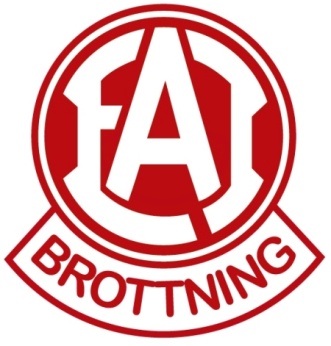 Nu är det dax att betala Licenser för 2016 Licensavgifter200:-     Knatte, pojk, Flickor yngre, flickor äldre600:-     Ungdom, junior, seniorGlöm inte märka inbetalningen med Namn och personnummer samt skriva licens 2016. Vårt bankgiro är 434-8108. 
Din inbetalning ska vara gjord senast den 1/12-2015 för att vi ska hinna få igenom licenserna innan årets första tävling!	INBETALNING/GIRERING AVI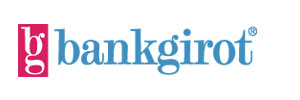 	INBETALNING/GIRERING AVI	INBETALNING/GIRERING AVI	INBETALNING/GIRERING AVILicens i EAI Brottning år 2016Licens i EAI Brottning år 2016Licens i EAI Brottning år 2016Licens i EAI Brottning år 2016Betalningsavsändare (namn och postadress)Betalningsavsändare (namn och postadress)Betalningsavsändare (namn och postadress)Betalningsmottagare (endast namn)Förnamn EfternamnAdressP-nr OrtFörnamn EfternamnAdressP-nr OrtFörnamn EfternamnAdressP-nr OrtEAI BrottningBelopp kronoröreTill bankgironummer (fiylls alltid)00434-8108